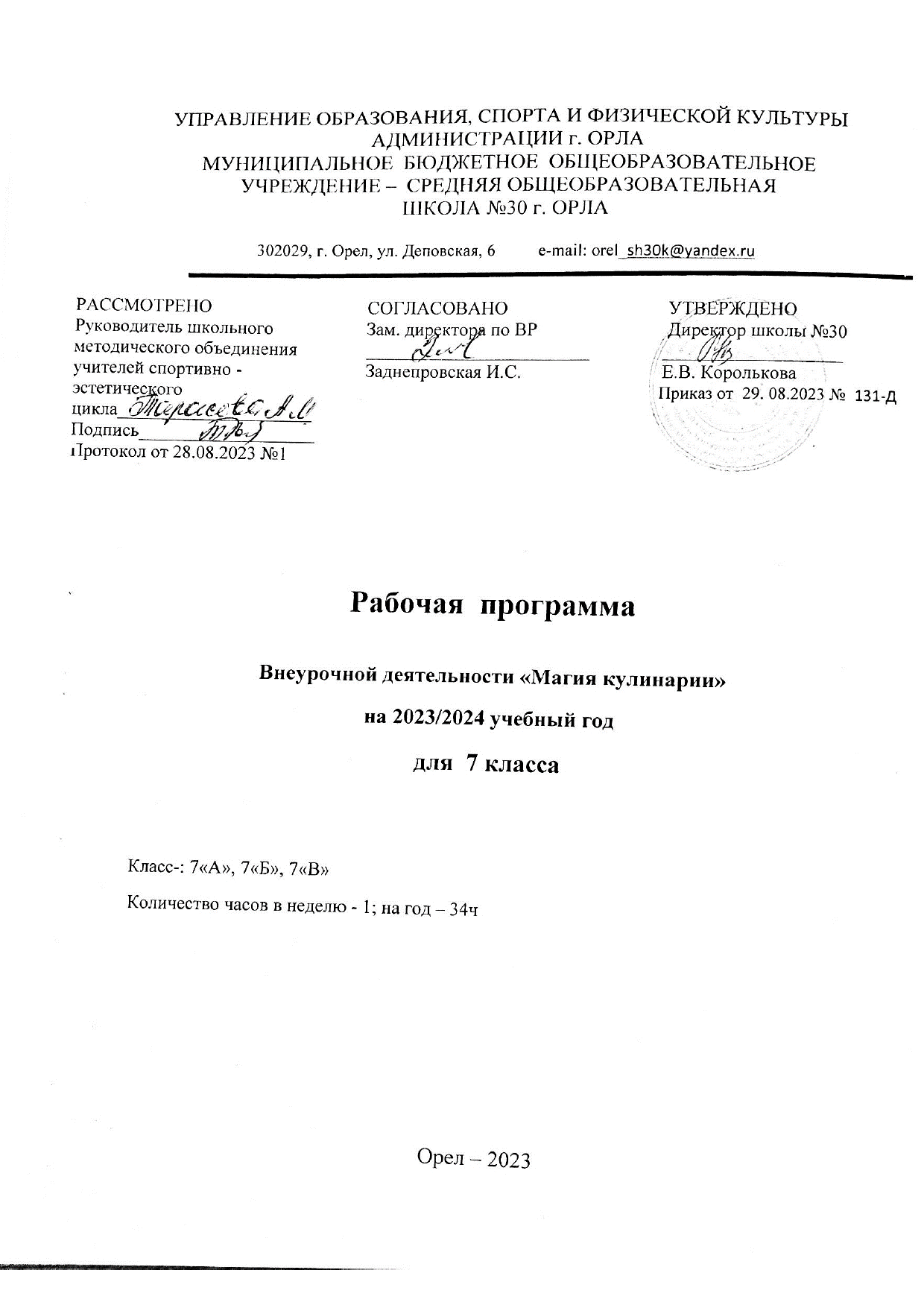 СодержаниеПояснительная запискаЦели и задачи программыПланируемые результаты освоения обучающимися программы Содержание изучаемого курса Тематический план занятийМетодическое обеспечение программыСписок литературы Список электронных ресурсовСписок сайтов1.Пояснительная запискаПрограмма внеурочной деятельности «Магия кулинарии» имеет                общеинтеллектуальную направленность.Программа составлена с учѐтом требований федеральных государственных стандартов и соответствует возрастным особенностям школьников 13-15 лет.Отбор тематики и проблематики общения на внеурочных занятиях осуществлѐн с учѐтом материала программы обязательного изучения технологии, ориентирован на реальные интересы и потребности современных школьников с учетом их возраста, на усиление деятельного характера обучения в целом. Программа позволяет интегрировать знания, полученные в процессе обучения технологии, с воспитанием личности школьника и развитием его творческого потенциала.Интерес к кулинарному искусству, рожденный на уроке, находит свое продолжение за пределами учебной деятельности, а дополнительные занятия в кружке дают импульс для расширения рамок школьной программы. Обучающийся становится не пассивным аккумулятором знаний, а участником совместного творческого процесса познания, выбирая для себя интересную и посильную деятельность.Таким образом, внеклассная работа по технологии способствует повышению уровня знаний учащихся, развивает у них интерес к изучению предмета, оказывает на школьников большое воспитательное воздействие.  Практические занятия по кулинарии соответствуют современным коммуникативным методам обучения, стимулируют творческую деятельность обучающихся, делают мотивированным процесс изучения предмета технологии. Занятия в кружке помогают учащимся более углубленно изучить материал, освоенный на уроках.    Программа включает в себя материал объединенный по смыслу тем, подобранных с учетом возрастных возможностей детей и спланированных по степени сложности. На протяжении всего периода освоения программы особое внимание обращается на профориентацию подростков. Задания так же подразумевают развитие творческого и образного мышления.
  Данная программа рассчитана на реализацию в течение одного учебного годаЗанятия проводятся с учащимися 13 -15 лет численность группы - до 10 человек с режимом занятий 1 раз в неделю по 1 часу.Общее количество часов -34 (сентябрь-май).Актуальность данной программы обуславливается повышенным интересом к кулинарному искусству и недостаточным изучением некоторых тем на уроках; способствует расширению и углублению знаний и умений учащихся, получаемых ими на уроках технологии. На занятиях дети расширяют кругозор, В процессе работы у учащихся развивается умение реализовывать новые идеи, работать с различными интрументами, происходит развитие познавательной активности, умения сравнивать, анализировать и делать выводы, развиваются межличностные отношения и коммуникативность, что помогает работать в команде.   Программа кружка «Магия кулинарии» направлена на выявление и развитие потенциальных творческих способностей каждого ребенка, на формирование основ профессиональных качеств, дает возможность учащимся проявить свою индивидуальность, почувствовать себя шеф-поваром и создать своими руками прекрасные авторские, эксклюзивные блюда.Практическая значимость: применение полученных знаний и умений в реальной жизни: умение готовить каши, первые блюда, блюда из мяса, горячие напитки.Направление программы – социальное 2.Цели и задачиЦель: создание условий для использования труда, как эффективное средство социализации и индивидуализации личности ребенка. Задачи:Формирование у обучающихся ценностного отношения к трудовому становлению;  Выявление первичного уровня знаний о кулинарии, побуждение интереса к кулинарному искусству; формирование у школьников навыков правильного, здорового и рационального питания; организация занятий по овладению школьниками необходимых знаний, методик и практик по развитию навыков овладения кулинарным искусством; формирование у обучающихся стремление к участию в общественной деятельности, уважения к труду и формирование культуры труда; Определение вместе с подростком пути дальнейшего профессионального самоопределения; сформировать способность и готовность самостоятельно, а также совместно с другими субъектами и институтами решать различные   проблемы; Актуальность программы. Под традиционное определение труда как осознанной, энергозатратной, общепризнанной целесообразной деятельности, требующей от человека приложения усилий и осуществления работы, попадает не только учебная деятельность, но и трудовая.  По меткому замечанию Ю.В. Крупнова в привычности словосочетания «трудовое воспитание» пропадает главное в проблеме труда: какой именно труд, какого уровня, типа и степени совершенства. Воспитывает и образовывает не любой труд, а как писал А.С. Макаренко что в воспитании не сам по себе трудовой процесс и не овладение необходимыми для работы знаниями и навыками, а важен воспитывающий труд, «труд – забота» о себе и других, ближних и дальних.  Практическая значимость. Важно осознать, что сегодняшние школьники - завтрашние участники отношений на рынке труда   Программа по кулинарии  способствует формированию представления  о характере выбора путей получения дальнейшего образования в сфере обслуживания, подготовке к самостоятельной жизни и конкретным видам труда. Так же вопросы правильного, здорового питания  становятся все более актуальными  в жизни современного человека. Изучение основ здорового образа жизни и рационального питания  в школе способствует воспитанию физически и нравственно здорового поколения, развитию у обучающихся чувства гармонии и красоты, профессиональному самоопределению  Новизна рабочей программы Главной особенностью программы является направленность на - достижение и преподавание единства процессов познания окружающего мира через трудовую  деятельность   - развития абстрактного мышления, памяти, воображения, творческих  и коммуникативных умений - навыков самостоятельной внеучебной деятельности  - навыков самостоятельности принятия определенных решений  Ценностные ориентиры содержания внеурочной деятельности:Яркой особенностью курса является его нацеленность на успешное овладение знаниями и коммуникативной успешностью обучающихся , их   социализации   Программа реализует:- идею дифференцированного  подхода. Это выражается  в выделении  дополнительного материала,  расширяющего основное содержание программы Достижению целей программы  обучения будет способствовать использование современных образовательных технологий: -проблемно-диалоговая технология-технология развития критического  мышления- метод проектов -технологии уровневой дифференциации - информационно-коммуникационные технологии - здоровьесберегающие технологииФормы занятий и методы работы Предусмотренные программой занятия могут проводиться как на базе одного отдельно взятого класса так и в смешанных группах, состоящих из учащихся нескольких классов Особенностью данной программы является разнообразие форм проведения-беседы -практические работы  -творческие задания -деловые игры -тестирование-практикумы - экспресс-тесты и опросы 3.Планируемые результаты освоения курса     Воспитательные результаты социальной деятельности.Приобретение школьниками социальных знаний, понимания социальной реальности и повседневной жизни.- ценностное отношение к жизни во всех ее проявлениях - осознание ценности активного образа жизни, своей роли в социуме - уметь грамотно объективно оценивать и позиционировать себя в определённом социуме.- иметь чёткую позицию в вопросе правильного и здорового питания -владеть базовыми знаниями по кулинарии.2. Формирование позитивных отношений школьника к базовым ценностям нашего общества и социальной реальности в целом.- умение самостоятельной организации практическую деятельность по приготовлению блюд. - овладение   технологическими процессами изготовления блюд - осознание необходимости развития нравственной позиции, потребности в изменении окружающего мира, саморазвитии  Получение детьми опыта самостоятельного общественного действия- начальный опыт организации самостоятельного приготовления пищи- обмен опытом между воспитанниками внеурочной деятельности - умение разрабатывать и организовывать различные проекты,   Требования к уровню подготовкиСистема отслеживания и оценивания результатов обучения детей проходит через практические работы.  Промежуточная аттестация проводится  в форме защиты - мини - проекта Метапредметные результатыРегулятивные Обучающийся научится: -осуществлять  поиск необходимой информации в области кулинарии - работать с кухонным оборудованием - определять качество продуктов - определять количество продуктов , выполнять технологические операции - планировать работу - выполнять сервировку стола - составлять меню- рационально использовать знания о здоровой пище -  планировать проектную деятельность - использовать полученные знания в практической деятельности и повседневной жизни; обучающийся получит возможность научится: - Самостоятельно ставить цели и задачи-адекватно оценивать свои возможности достижения цели определённой сложности в самостоятельной деятельности Коммуникативные обучающийся научится:- формулировать свою позицию, аргументировать и координировать ее с позициями своих партнеров ссотрудничестве при выработке общего решения в совместной деятельности; - использовать речевые средства для решения различных коммуникативных  задач, владеть устной речью, умением вести диалог ; - работать в группе – устанавливать рабочие отношения,эффективно сотрудничать , способствовать продуктивной кооперации , строить продуктивное взаимодействие ; Обучающийся получит возможность научиться:- Учитывать различные мнения и интересы, сопоставлять эти мнения со своим мнением - в процессе коммуникации достаточно точно, последовательно, и полно  передавать партнеру необходимую информацию как ориентир для построения  действий -устраивать эффективное групповое обсуждение и   обеспечить обмен знаниями  между членами группы  для принятия совместных решений  Познавательные Обучающийся научится: - основам реализации социальных проб -основам организации совместной работы, культуры труда - основам рационального питания - о развитии современных тенденциях развития в сфере обслуживания пищевой промышленности- осуществлению расширенного поиска информации с использованием ресурсов сети Интернет Обучающийся получит возможность научится  -основам организации практической деятельности   Личностные результаты:- уважительное отношение к чужому труду и мнению, готовность и способность вести конструктивный диалог, достигать взаимопонимания, понимания чувств других людей; - компетентность организации технологических процессов, в организации своей трудовой деятельности, осознанное отношение к собственным поступкам; - целостный, социально-ориентированный взгляд на мир в его ограниченном  единстве и  разнообразии;- овладение  навыками эффективного сотрудничества со сверстниками и педагогами. 4.Содержание программы 7 классРаздел 1. Знакомство с кулинарией.  (1  час). Вводное занятие. Цели и задачи курса. Соблюдение техники безопасности. Значение питания для жизнедеятельности организма. Современная бытовая техника для приготовления пищи в домашних условиях. История возникновения кулинарии. Традиционные кухни России.  .Раздел 2. Основы здорового питания. (4 часа) Физиология питания. Пищевые вещества и их значение. Питание и здоровье.  Выявление потребности человека в применении «кулинарии здоровья».  Приготовление блюд из овощей Раздел 3. Основы рационального питания (4 часа)Рациональное питание. Обмен веществ и энергии. Суточный расход энергии человека. Потребность в пище в зависимости от возраста, пола, физических нагрузок. Составление меню на день.  Составление схем приготовления различных блюд. Приготовление каш.Раздел 4. Витамины в жизни человека. (4 часа) Витамины и их классификация. Содержание витамин в продуктах питания. Заболевания, связанные с недостатком  витаминов пище. Приготовление витаминных напитков и салатов.  Раздел 5. Животные продукты питания (8   часов) Животные продукты питания и их значение для жизнедеятельности человека. Возникновение и профилактика заболеваний, связанных с избыточным или недостаточным употреблением животных продуктов питания.  Приготовление блюд из мяса и рыбы. Раздел 6.  Кухня разных народов мира. (11 часов)Блюда русской кухни. Холодец и пельмени. Традиции в сервировке и подаче готовых блюд Болгарская кухня. Традиции в сервировке и подача готовых блюд Приготовление банницы – слоеного пирога с творогом и яблок по – болгарски. Блюда французской кухни. Традиции в сервировке. Омлет – суфле и картофель с луком.Промежуточная аттестация. 5.Календарно – тематическое планирование   6.Учебно-методическое обеспечениеОписание материально-технических условий реализации программы кружка внеурочной деятельностиКаждый учащийся обеспечивается доступом к библиотечным фондам и фондам кабинета технологии. Во время самостоятельной работы учащиеся могут пользоваться Интернетом для сбора дополнительного материала.Реализация программы требует наличия учебного кабинета оснащенного столами, стульями, этектроплитой, инструментами для приготовления пищи, компьютером. В кабинете так же должны быть вытяжка, розетка на 220В, необходимы технические средства: мясорубка, миксер,блендер.Методические рекомендациипри выборе методов и форм обучения для курса «Магия кулинарии» необходимо исходить из задач развития познавательных интересов и способностей учащихся: • интерес к работе у учащихся возникает, когда учитель рассказывает, как питаться правильно и готовить полезную вкусную еду; • благотворно влияет на развитие интереса к работе творческая атмосфера, в которой проходит работа учащихся, — от включения элементов эстетики в процессы приготовления пищи (нарезка, украшение) до совместной дегустации приготовленных блюд, сервировки и т. д. Выбор методов обучения зависит прежде всего от ожидаемых результатов по решению задач развития познавательных интересов и способностей учащихся. Наиболее важные особенности изучения данного раздела заметны на лабораторно-практических занятиях, на которых педагог обязан систематизировать знания, полученные учащимися ранее, углубить их и расширить. Лабораторные работы и практические занятия относятся к основным видам учебных занятий и составляют важную часть теоретической и профессиональной практической подготовки. Выполнение учащимися лабораторных и практических работ направлено на: • обобщение, систематизацию, углубление, закрепление полученных теоретических знаний по конкретным темам; • формирование умений применять полученные знания на практике, реализацию единства интеллектуальной и практической деятельности; • выработку при решении поставленных задач таких качеств, как самостоятельность, ответственность, точность, творческая инициатива. Практические и лабораторные работы по кулинарии необходимо планировать с учетом следующих основных моментов. 1. Проведение обязательного вводного инструктажа, содержащего рекомендации по использованию инструкционных карт, карточек-заданий, наглядных средств обучения (на которых показаны те или иные операции, приемы работы), инструментов и приспособлений. 2. Разработка критериев оценки результатов деятельности учащихся, по которым их работа будет оцениваться в конце урока. Эти критерии должны соответствовать дидактической цели урока, виду и объему работы, времени на выполнение задания. Необходимо также учитывать степень самостоятельности школьников, умение использовать технологическую документацию, инструменты и приспособления, владеть правильными приемами работы, соблюдать правила безопасности труда, санитарии и гигиены. 3. Развитие творческого отношения учащихся к выполнению, оформлению и преподнесению работы.Обучение построено, в основном, на создании грамотных композиций с учетом основных правил композиции и гармонии цвета. Программа требует наличия иллюстративного материала и технического оснащения.Для лучшего усвоения материала программой предусмотрены занятия для самостоятельного обучения, которые включают в себя- посещение выставок кулинарного искусства;- поиск необходимого материала в сетевых ресурсах;- чтение дополнительной литературы;- выполнение несложных блюд в домашних условиях.7.Список литературы:Список литературы, рекомендуемой для педагогов:1 . Конвенция ООН о правах ребенка. - М., 1999.2. Сборник нормативных и методических материалов для дополнительного образования детей. -  М., 2000.3. Азбука общения. - Н.Новгород: изд-во  ООО «Педагогические технологии», 2007.4. «Вестник»  Практическое руководство для придумывающих каникулы. –     М.,  2001.5. Вершиловский С.Г.  Дополнительное образование детей. -  М., 2000.6. Иванов И.П. Коллективное творческое дело.- М., 1998.7 . Молчанова Т.К. Составление образовательных программ. – М., 2001.8 .Прутченков А.С. Школа жизни. – М., 2000.9 . Развитие, социализация и воспитание личности. Выпуск 1,2,3. – Ставрополь, 1993.10 . Рожков М.И. Развитие самоуправления в детских коллективах. – М., 2002.11 . Степанов Е.Н. Воспитательный процесс: изучение эффективности. – М., 2001.. Фришман И.И. Форум юных граждан. – М., 2001.13.  Газман О.С. Неклассическое воспитание. От авторитарной педагогики к педагогике свободы.– М., 2003.Караковский В.А. Стать человеком. Общечеловеческие ценности – основа целостного воспитательного процесса. – М., 1993.Как вести за собой. Большая книга вожатого. Учебное пособие. – М.: Педагогическое общество России, 2004.Колузаева Н.Г. Организация занятий со школьным активом. – ж-л. “Классный руководитель” №4, 2006.Лутошкин А.Н. Как вести за собой. – М.1986.ЛутошкинА.Н.Эмоциональная жизнь детского коллектива. – М., 1979.Новикова Л.И. Педагогика детского коллектива.– М., 1978.Рожков М.И., Волохов А.В. Детские организации: возможности выбора.– М., 1996.Сухомлинский А.В. Методика воспитания коллектива. – М., 1980.Школа интересных каникул / авт.-сост. С.Г.Огнева и др.– Волгоград: Учитель, 2007.Список литературы, рекомендуемой для детей:1. Конвенция ООН о правах ребенка. – М., 1999.2. Федеральный закон  РФ «Об общественных объединениях», 1995.3. Федеральный закон  РФ «О государственной поддержке молодежных и детских общественных объединений», 1995.4. Азбука общения. - Н.Новгород: изд-во  ООО «Педагогические технологии», 2007.5. Афанасьев С. Сто отрядных дел. – К., 2000.6. Горохова Е.В. Хочу быть лидером.- М., 2000.7. Гребенкина Л.К. Сценарии классных часов. – М., 2002.8. Григоренко Ю.Н. Коллективно – творческие дела. – М., 1999.9. Жуков И.Н. Игра и детское движение. – М., 1992.10. Макеева А.Г. Как организовать работу молодежной группы волонтеров. – М., 2001.11. Карнеги Д. Как завоевать друзей и оказывать влияние на людей. – М., 1997.12. Программа «Лидер» СПО – ФДО. – М., 1993.13. Прутченков А.С. Схема подготовки социального проекта. – М., 2001.14. Рожков М.И. Познай себя. – М., 1992.15. Сделай правильный выбор. – Н.Н.:  изд-во  ООО «Педагогические технологии», 2002.16. Светенко Т.В. Путеводитель по дебатам. – М., 2001.17. Солдатова Г.У. Жить в мире с собой и другими. – М., 2000.18. Хочу быть лидером! Выпуск 2,3,4. - Н.Новгород: изд-во ООО «Педагогические технологии».8.Список электронных ресурсовМатериальное обеспечение кабинета Мультимедийный проектор Компьютер Экран Интернет Программное обеспечение Операционная система  WINDOWS  98  / Me Текстовый редактор   MSWordГрафический редактор  PaintПрограмма MSPowerPoint9.Список сайтов:https://povar.ru/https://www.russianfood.com/https://videouroki.net/blog/tehnologiya/2- free_videohttps://resh.edu.ruhttps://videouroki.net/blog/tehnologiya/2- free_videohttps://infourok.ru/УПРАВЛЕНИЕ ОБРАЗОВАНИЯ, СПОРТА И ФИЗИЧЕСКОЙ КУЛЬТУРЫ АДМИНИСТРАЦИИ г. ОРЛАМУНИЦИПАЛЬНОЕ  БЮДЖЕТНОЕ  ОБЩЕОБРАЗОВАТЕЛЬНОЕУЧРЕЖДЕНИЕ –  СРЕДНЯЯ ОБЩЕОБРАЗОВАТЕЛЬНАЯШКОЛА №30 г. ОРЛА302029, г. Орел, ул. Деповская, 6          e-mail: orel_sh30k@yandex.ru        Календарно-тематическое планирование
Внеурочной деятельности «Магия кулинарии»на 2023/2024 учебный годдля 7 класса  Класс-: 7«А», 7«Б», 7«В»Количество часов в неделю - 1; на год – 34чОрел – 20235.Календарно – тематическое планирование   № п\пНаименование   тем Всего часовДата проведения Дата проведения В том числе В том числе № п\пНаименование   тем Всего часовПлан Факт Лабораторные, практические работы Контрольные работы «Основы здорового питания» «Основы здорового питания» «Основы здорового питания» «Основы здорового питания» «Основы здорового питания» «Основы здорового питания» «Основы здорового питания» 1  Питание и здоровье 1  «Основы рационального питания » «Основы рационального питания » «Основы рационального питания » «Основы рационального питания » «Основы рационального питания » «Основы рационального питания » «Основы рационального питания » 2Рациональное питание 23Приготовление различных каш 22«Витамины в жизни человека » «Витамины в жизни человека » «Витамины в жизни человека » «Витамины в жизни человека » «Витамины в жизни человека » «Витамины в жизни человека » «Витамины в жизни человека » 4 Витамины и их классификация 25Приготовление  витаминных напитков и салатов 22«Животные продукты питания» «Животные продукты питания» «Животные продукты питания» «Животные продукты питания» «Животные продукты питания» «Животные продукты питания» «Животные продукты питания» 6Животные продукты питания 27Приготовление блюд из мяса говядины или свинины 228Приготовление блюд из птицы 229Приготовление блюд из рыбы. 22«Кухня разных народов мира» «Кухня разных народов мира» «Кухня разных народов мира» «Кухня разных народов мира» «Кухня разных народов мира» «Кухня разных народов мира» «Кухня разных народов мира» 10Русская кухня  411Приготовление пельменей и холодца 2212Болгарская кухня. 213Приготовление банницы – слоеного пирога с творогом и яблок по – болгарски. 2214Французская кухня 215Приготовление омлета – суфле и картофеля с луком.2216 Промежуточная аттестация. 2 217 Итоговое занятие 1Итого 34 часа Итого 34 часа Итого 34 часа Итого 34 часа Итого 34 часа Итого 34 часа Итого 34 часа РАССМОТРЕНОРуководитель школьного методического объединения  учителей спортивно - эстетического цикла_____________________
Подпись___________________Протокол от 28.08.2023 №1СОГЛАСОВАНО                       Зам. директора по ВР    ________________________
ЗаднепровскаяИ.С. УТВЕРЖДЕНО Директор школы №30 ___________________               Е.В. Королькова   Приказ от 29. 08.2023 № 131-Д                   № п\пНаименование   тем Всего часов7а7а7б7б7в7в№ п\пНаименование   тем Всего часовДата проведения Дата проведения Дата проведенияДата проведенияДата проведенияДата проведения№ п\пНаименование   тем Всего часовПлан Факт ПланФактПланФакт1«Основы здорового питания» 1«Основы здорового питания» 1«Основы здорового питания» 1«Основы здорового питания» 1«Основы здорового питания» 1«Основы здорового питания» 1«Основы здорового питания» 1«Основы здорового питания» 1«Основы здорового питания» 1  Питание и здоровье 1  2«Основы рационального питания » 2«Основы рационального питания » 2«Основы рационального питания » 2«Основы рационального питания » 2«Основы рационального питания » 2«Основы рационального питания » 2«Основы рационального питания » 2«Основы рационального питания » 2«Основы рационального питания » 2Рациональное питание 13Рациональное питание14Приготовление различных каш 15Приготовление различных каш13.«Витамины в жизни человека » 3.«Витамины в жизни человека » 3.«Витамины в жизни человека » 3.«Витамины в жизни человека » 3.«Витамины в жизни человека » 3.«Витамины в жизни человека » 3.«Витамины в жизни человека » 3.«Витамины в жизни человека » 3.«Витамины в жизни человека » 6 Витамины и их классификация 17Витамины и их классификация18Приготовление  витаминных напитков и салатов 19Приготовление  витаминных напитков и салатов14.«Животные продукты питания» 4.«Животные продукты питания» 4.«Животные продукты питания» 4.«Животные продукты питания» 4.«Животные продукты питания» 4.«Животные продукты питания» 4.«Животные продукты питания» 4.«Животные продукты питания» 4.«Животные продукты питания» 10Животные продукты питания 111Животные продукты питания112Приготовление блюд из мяса говядины или свинины 113Приготовление блюд из мяса говядины или свинины114Приготовление блюд из птицы 115Приготовление блюд из птицы116Приготовление блюд из рыбы. 117Приготовление блюд из рыбы15.«Кухня разных народов мира» 5.«Кухня разных народов мира» 5.«Кухня разных народов мира» 5.«Кухня разных народов мира» 5.«Кухня разных народов мира» 5.«Кухня разных народов мира» 5.«Кухня разных народов мира» 5.«Кухня разных народов мира» 5.«Кухня разных народов мира» 18Русская кухня  119Русская кухня  120Русская кухня  121Русская кухня  122Приготовление пельменей и холодца 123Приготовление пельменей и холодца124Болгарская кухня. 125Болгарская кухня.126Приготовление банницы – слоеного пирога с творогом и яблок по – болгарски. 127Приготовление банницы – слоеного пирога с творогом и яблок по – болгарски. 128Французская кухня 129Французская кухня130Приготовление омлета – суфле и картофеля с луком.131Приготовление омлета – суфле и картофеля с луком.132 Промежуточная аттестация. 133Промежуточная аттестация.134Итоговое занятие 1Итого 34 часа Итого 34 часа Итого 34 часа Итого 34 часа Итого 34 часа Итого 34 часа Итого 34 часа Итого 34 часа Итого 34 часа 